DHQ Serial No.  . . . . . . . . . . . . . .      					SHQ Serial No   . . . . . . . . . . .  . . .	 THE BHARAT SCOUTS AND GUIDES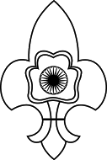 ____________________________________STATE HEADQUARTERSRegistration Form for State Level Testing Camp for President Ranger Certificate (To be filled by the candidate in her own handwriting in capital letters.Overwriting/use of fluid will not be accepted)District __________________________ Name of the Ranger______________________________________________________(A) Father’s Name  ______________________________________________________(B) Mother’s Name ______________________________________________________Date of Birth _____________________________________ Age __________________(Supported by Admit Card/Mark Sheet/Certificate of class X/Secondary Board Examination, attested copy of certificate should be attached)Home Address _______________________________________________________________________P.O. _____________________District _____________________State ___________________E-mail ID  ____________________________________________________________________________Aadhaar No.__________________________________________________________________________(Attach photocopy of Aadhaar Card)BSG UID No.  ________________________________________________________________________Name and address of Unit _________________________________________________________________________________________________________ District_______________________________Charter No._________________ Date of Issue _________________ Date of Validity ______________	Signature of Ranger Leader                                                                                     Signature of Ranger Name of the Ranger Leader _____________________________________________________Guiding Qualification ______________Certificate/Parchment No.___________________(Attach photocopy of Certificate/Parchment)Warrant No.______________________Date of Issue_____________Date of validity _____________(Attach photocopy of Warrant of RL)Certified that the information given above is correct as per the District/State RecordsSeal & Signature of District Secretary                                      Seal & Signature of DOC (Guide)	Date:							       Date:NB: Information Sheet attachedFor State Headquarters useDate of Receipt of Application at SHQ ______________________________Remarks ____________________Checked by (Name & Designation) ______________________________ Signature______________________Signature of State Secretary                                                                             Signature of SOC (Guide)	She is qualified in the State Level Testing Camp for President Ranger Certificate held at __________________________ from _____________ to_______________The form is recommended for the National Level Examination for President Ranger Certificate. SIGNATURE of SOC(G)  For National Headquarters useDate of Receipt of Application at RHQ __________________________ Remarks ____________________Checked by (Name & Designation) __________________________ Signature______________________RHQ Enrolment No  . . . . . . . . . . . . . . . .									Signature of ROC/Assistant DirectorDate of Birth Certificate	This is to certify that Miss ________________________________________D/o____________________________ is a student of _________________________________________________________________ School/College studying in class _____in the year_____________________  Her date of Birth is_____________________(in figures) _______________________________________________________(in words)as per her School/College record.SignatureDate.................			(Office Seal)		Head of the InstitutionTHE BHARAT SCOUTS AND GUIDES . . . . . . . . . . . ……. . . . . . . . . DISTRICTINFORMATION SHEET FOR RANGER(to be attached with Registration Form)NB: Overwriting / use of fluid will not be accepted, fill-up carefully and in Capital Letters only).   5.   Date of (i) Joining the Team …………………………………………………………………………………….         (ii) Completion of Pravesh.............................................................................................................        (iii) Investiture ………………………………………………………………………………………..…… 	        (iv) Completion of Nipun ................................................................................................................        (v) Completion of Rajya Puraskar………………………………………………………………………Rajya  Puraskar Testing Camp held at..........................................from..............................to...............................Certificate No. ………………………………………..............................Date of Issue......................................................        Details of Proficiency badges earned for Rajya Puraskar Ranger.20.14 (a) of APRO III (Details of Disaster Preparedness Badge)20.14 (b) of APRO III (Details of Proficiency Badge)20. 15 of APRO III (Details of Ambulance Badge)Details of the work done for President Ranger Badge21. (B) 1 of APRO III (Details of Subject on Current World Affairs / WAGGGS/ National Affairs)21. (B) 2 of APRO III (Details of C.D. Project)21. (B). 3 of APRO III (Details of Service rendered at District/State/National Event)21. (B).4  of APRO III (Details of Community Service Project)21. (B).5of APRO III (Details of Adventure Programme / Trekking Programme /International Event/International Adventure Programme.21.(B).7 of APRO III (Develop International Friendship/Messenger of Peace /Geet Manch)21. (B). 8 (a) of APRO III(Details of Disaster Management Proficiency Badge)21. (B).8 (b) of APRO III (Details of other Proficiency Badge)Date :.................................  								Signature of RangerCertify that the above information is correct and verified by me. Signature of Ranger Leader				            Signature of District Org.  Commissioner (G)                                                               Date:							                 Date:Information Sheet Checked & Verified									Seal & Signature of SOC (Guide)									Date:									Note: 01. All relevant records, Progress Card, Log Books and certificates will be produced at the time of State Level Testing Camp for President Ranger Certificate.02. Incomplete / Contradictory information is liable to be rejected.Photocopy of documents to be attached:-Date of Birth Certificate.Aadhaar Card.1. Name of the District:..............................................................................................................2. Name of Ranger:..............................................................................................................3. (A) Father’s Name :..............................................................................................................(B) Mother’s Name :..............................................................................................................4. Date of Birth :...............................................................................................................Date of PassingName of the ExaminerName of BadgeDate of PassingName of the ExaminerDate of PassingName of the ExaminerSubjectReport Submitted onDate of Approval of Team CouncilName of the C.D. ProjectDate of CommencingDate of CompletionDate of Approval of Team CouncilReport Submitted to Team Council onName of the EventDate and VenueDistrict/State/NationalCertificate No & Date (attach photocopy of Certificate)Name of the Project undertaken DateDateService Hrs. Report Submitted onName of the Project undertaken From ToService Hrs. Report Submitted onSubjectDate       Date       Report Submitted on or Certificate No. and Date (for International Event or International Adventure Programme)SubjectFrom ToReport Submitted on or Certificate No. and Date (for International Event or International Adventure Programme)SubjectDateDateDate of Submission of Report or Dates of Uploading Projects in case of MOPSubjectFrom ToDate of Submission of Report or Dates of Uploading Projects in case of MOPDate of PassingName of the ExaminerName of the BadgeDate of Passing Name of the Examiner